GLENWOOD CITY PUBLIC LIBRARY 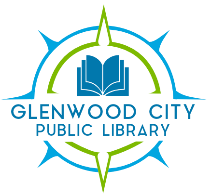 BOARD OF TRUSTEES MEETING August 8, 2023 6:00 PM GC Board Room 217 W Oak St., Glenwood City, WI AGENDA Call to order Public comments (limited to 5 minutes per citizen) Secretary’s Report June MinutesJuly Minutes  Approval of BillsTreasurer’s ReportDirector’s Report Friend’s ReportSchool Report City’s Report   Current Business.Rustic Lore DaysNew Business2024 Budget DraftReview updated Technology Plan for 2024-2026AdjournNext Meeting:  Sept. 5, 2023 6:00 pm  The Glenwood City Public Library will attempt to provide accommodations to the public who wish to attend meetings, provided reasonable notice of need is given.  To request such accommodation, call (715) 265-7443 and ask for Rochel. Agenda posted at Hiawatha Bank, Nilssen’s, The Glenwood City Municipal Building 